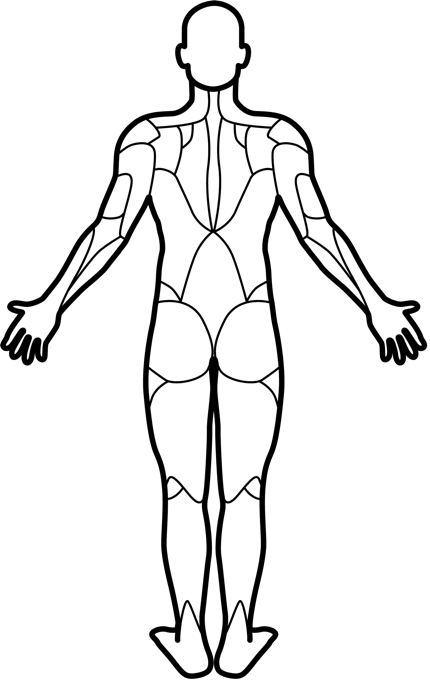 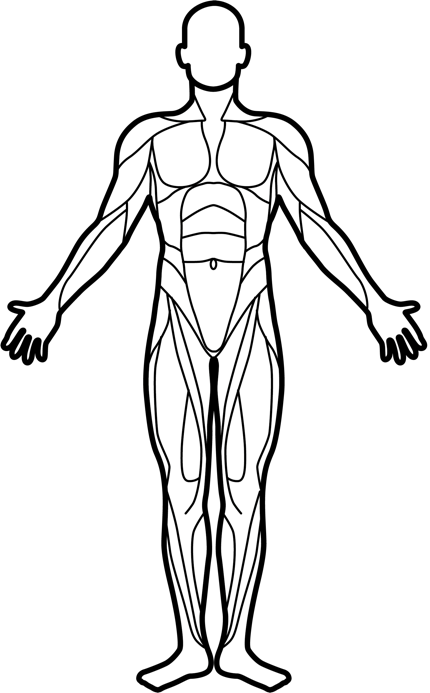 Zusatzaufgabe:Sieh dir deinen Trainingsplan nochmals 
genau an und analysiere ihn.Markiere und beschrifte die Hauptmuskel-gruppen, die du diese Woche trainierst.ÜbungQR-CodeAnzahl der Wieder-
holungen/ZeitTrainingseinheitTrainingseinheitTrainingseinheitTrainingseinheitTrainingseinheitÜbungQR-CodeAnzahl der Wieder-
holungen/Zeit123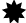 